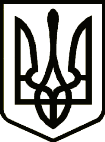                                                        УКРАЇНА ТЕТІЇВСЬКА МІСЬКА РАДАТЕТІЇВСЬКОГО РАЙОНУ КИЇВСЬКОЇ ОБЛАСТІДВАДЦЯТЬ СЬОМА СЕСІЯ СЬОМОГО СКЛИКАННЯ   Проект  РІШЕННЯ      м ТетіївПро результати діяльності Тетіївського відділу Білоцерківської місцевої прокуратури та Тетіївського відділення  Сквирського відділу поліції на території ОТГ                Заслухавши та обговоривши інформації  прокурора Тетіївського відділення Білоцерківської  місцевої  прокуратури  та начальника  Тетіївського відділення  Сквирського відділу поліції  про результати діяльності на території Тетіївської ОТГ, відповідно до ст. 6  Закону України                 « Про прокуратуру»,  ст.9, 88 Закону України «Про Національну поліцію»,                 керуючись пп.40  п.1 ст. 26 Закону України « Про місцеве самоврядування                 в Україні», міська рада                                             В И Р І Ш И Л А:1. Інформацію  прокурора Тетіївського відділу Білоцерківської  місцевої  прокуратури про результати діяльності Тетіївського відділу Білоцерківської місцевої прокуратури  прийняти до відома.2. Інформацію начальника Тетіївського відділення  Сквирського відділу     поліції  про результати діяльності  Тетіївського відділення  Сквирського     відділу поліції прийняти до відома.3. Відділу електронного урядування та зв’язків з громадськістю виконавчого комітету Тетіївської міської ради   розмістити інформації про  результати діяльності Тетіївського відділу Білоцерківської місцевої прокуратури     та Тетіївського відділення  Сквирського відділу поліції на території ОТГ     на сайті міської ради.                   Міський голова                                    Р.В.Майструк          23.01.2019 р.          №    - 27-VII             Начальник  юридичного відділу                                               Н.М.Складена